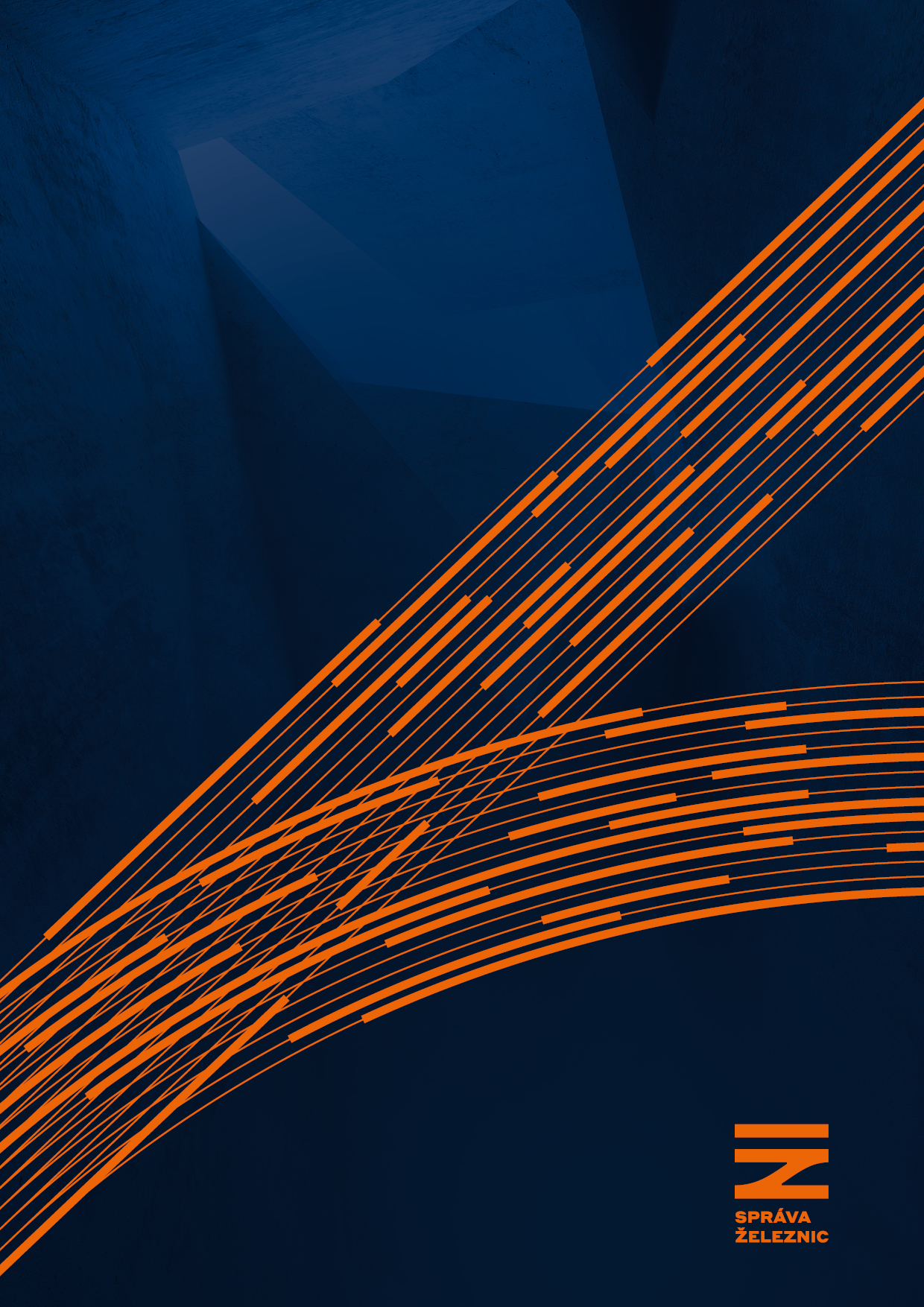   Centrála   Správy  železnicP15.1. Vzor – Čestnéprohlášení o splnění podmínek účastiP15.1. Vzor – Čestné prohlášení o splnění podmínek účasti Instrukce k předložení čestného prohlášení Účastníka: Pokud Účastník k prokázání splnění podmínek účasti použije tento vzor, použije celý tento dokument včetně str. 1 a 2 tohoto vzoru.Pokud je Účastníkem více fyzických osob společně, musí každá z těchto osob splňovat podmínky uvedené v odst. 4.1.1 písm. a) a b) soutěžních podmínek Soutěže samostatně a učinit o splnění těchto podmínek prohlášení; splnění ostatních podmínek prokazují společně → každá z těchto fyzických osob předloží sama za sebe níže uvedené prohlášení minimálně v rozsahu bodu A) a B) níže; body C) – E) nemusí splňovat každá z těchto fyzických osob (pak nebudou uvedeny v jejím čestném prohlášení). Pokud je Účastníkem více právnických osob společně, musí každá z těchto osob splňovat podmínky uvedené v odst. 4.1.1 písm. a) až c) soutěžních podmínek Soutěže samostatně a učinit o splnění těchto podmínek prohlášení; splnění ostatních podmínek prokazují společně → každá z právnických osob předloží sama za sebe níže uvedené prohlášení minimálně v rozsahu bodu A) - C) níže; body D) – E) nemusí splňovat každá z těchto právnických osob (pak nebudou uvedeny v jejím čestném prohlášení). Zahraniční účastník prokazuje splnění podmínek účasti v Soutěži v rozsahu odpovídajícím právnímu řádu země, ve které má sídlo.Čestné prohlášení Účastníkao splnění podmínek účasti v soutěži o návrh s názvem 
„Centrála Správa železnic“(„Účastník“)Účastník tímto pro účely účasti v soutěži o návrh s názvem „Centrála Správa železnic“ („Soutěž“), jejímž zadavatelem je Správa železnic, státní organizace („Zadavatel“) čestně prohlašuje, že: splňuje podmínku účasti dle odst. 4.1.1. a) soutěžních podmínek Soutěže („Soutěžní podmínky“), tj. že: Účastník, ani nikdo z autorů či spoluautorů nebo jejich spolupracovníků uvedených v soutěžním návrhu, který Účastník podal v Soutěži, a je-li Účastník právnickou osobou, pak ani statutární orgán či jakýkoliv člen tohoto statutárního orgánu se:se bezprostředně nezúčastnil přípravy Soutěžních podmínek, soutěžního zadání, či jejich jakékoliv části a na vyhlášení Soutěže o návrh; není řádným členem nebo náhradníkem poroty Soutěž, Sekretářem soutěže, Přezkušovatelem soutěžních návrhů nebo přizvaným odborníkem Soutěže; není manželem/ registrovaným partnerem, příbuzným, sešvagřeným v prvním stupni, trvalým projektovým partnerem, bezprostředním nadřízeným či přímým spolupracovníkem osob uvedených v bodech 1. a 2. výše, pokud jsou tyto osoby uvedeny v Soutěžních podmínkách; není členem samosprávných orgánů Zadavatele nebo zaměstnancem úřadů Zadavatele nebo právnických osob zřízených Zadavatelem, které se podílely na projednávání a schvalování Soutěžních podmínek, Zadání anebo se budou podílet na projednávání a schvalování výsledků Soutěže, jednání o uzavření smlouvy na plnění veřejné zakázky navazující na Soutěž a schvalování uzavření této smlouvy.splňuje podmínku účasti dle odst. 4.1.1. b) Soutěžních podmínek, tj. že: nebyl v zemi svého sídla v posledních 5 letech před zahájením Soutěže pravomocně odsouzen pro trestný čin spáchaný ve prospěch organizované zločinecké skupiny nebo trestný čin účasti na organizované zločinecké skupině, trestný čin obchodování s lidmi, pro trestné činy proti majetku: podvod, úvěrový podvod, dotační podvod, legalizace výnosů z trestné činnosti, legalizace výnosů z trestné činnosti z nedbalosti, trestné činy hospodářské: zneužití informace a postavení v obchodním styku, sjednání výhody při zadání veřejné zakázky, při veřejné soutěži a veřejné dražbě, pletichy při zadání veřejné zakázky a při veřejné soutěži, pletichy při veřejné dražbě, poškození finančních zájmů Evropské unie, pro trestné činy obecně nebezpečné, pro trestné činy proti České republice, cizímu státu a mezinárodní organizaci, trestné činy proti pořádku ve věcech veřejných: trestné činy proti výkonu pravomoci orgánu veřejné moci a úřední osoby, trestné činy úředních osob, úplatkářství a jiná rušení činnosti orgánu veřejné moci nebo obdobný trestný čin podle právního řádu země sídla dodavatele; k zahlazeným odsouzením se nepřihlíží,a je-li Účastník právnickou osobou, pak Účastník zároveň prohlašuje, že podmínku dle bodu B) 1. výše splňuje jak tato právnická osoba, tak její statutární orgán nebo každý člen statutárního orgánu, a je-li statutárním orgánem Účastníka či členem statutárního orgánu Účastníka právnická osoba, podmínku dle bodu B) 1. výše splňuje jak tato právnická osoba, tak její statutární orgán nebo každý člen statutárního orgánu této právnické osoby a osoba zastupující tuto právnickou osobu v statutárním orgánu Účastníka,a je-li Účastník pobočkou závodu zahraniční právnické osoby, pak Účastník zároveň prohlašuje, že podmínku dle bodu B) 1. výše splňuje jak tato právnická osoba, tak vedoucí pobočky závodu, a je-li Účastník pobočkou závodu české právnické osoby, pak Účastník zároveň prohlašuje, že podmínku dle bodu B) 1. výše splňuje jak tato právnická osoba, tak její statutární orgán nebo každý člen statutárního orgánu, osoba zastupující tuto právnickou osobu v statutárním orgánu dodavatele a vedoucí pobočky závodu;nemá v České republice nebo v zemi svého sídla v evidenci daní zachycen splatný daňový nedoplatek, a to ani ve vztahu ke spotřební dani;nemá v České republice nebo v zemi svého sídla splatný nedoplatek na pojistném nebo na penále na veřejné zdravotní pojištění;nemá v České republice nebo v zemi svého sídla splatný nedoplatek na pojistném nebo na penále na sociální zabezpečení a příspěvku na státní politiku zaměstnanosti;není v likvidaci, nebylo proti němu vydáno rozhodnutí o úpadku, nebyla proti němu nařízena nucená správa podle jiného právního předpisu nebo není v obdobné situaci podle právního řádu země sídla Účastníka.je zapsán v obchodním rejstříku v místě svého sídla/ není zapsán v obchodním rejstříku v místě svého sídla;disponuje živnostenským oprávněním či licencí pro živnost „Projektová činnost ve výstavbě“ dle přílohy č. 2 zákona č. 455/1991 Sb., o živnostenském podnikání (živnostenský zákon), ve znění pozdějších předpisů/ nedisponuje živnostenským oprávněním či licencí pro živnost „Projektová činnost ve výstavbě“ dle přílohy č. 2 zákona č. 455/1991 Sb., o živnostenském podnikání (živnostenský zákon), ve znění pozdějších předpisů;disponuje realizačním týmem složeným minimálně z následujících osob:ArchitektProjektant pozemních stavebpřičemž tyto osoby se podílely na zpracování soutěžního návrhu podaného Účastníkem do Soutěže a v případě uzavření smlouvy na veřejnou zakázku navazující na Soutěž se tyto osoby budou podílet za Účastníka na jejím plnění, a zároveň:Architekt je autorizovanou osobou ve smyslu § 4 odst. 2 písm. a) Zákona o výkonu povolání, příp. autorizovaná osoba ve smyslu § 4 odst. 3 Zákona o výkonu povolání (autorizace se všeobecnou působností), příp. autorizovaný architekt podle práva státu, jehož je občanem nebo v němž má své sídlo, tj. je požadována autorizace ČKA se všeobecnou působností a číselným označení A.0 nebo autorizace pro obor architektura – číselné označení A.1 nebo zahraniční ekvivalent (s výjimkou případů, kdy podle právního řádu země, v němž má architekt své sídlo, se takový doklad nevydává);v posledních 10 letech před zahájením Soutěže zpracoval nebo se podílel na zpracování nejméně 3 Architektonických studií k novostavbě/ souboru novostaveb Budovy občanské výstavby, přičemž: alespoň v jednom případě byl předmětem této Architektonické studie návrh novostavby/ souboru novostaveb Budovy občanské výstavby s hrubou podlažní plochou nejméně 15.000 m2 a zároveň s předpokládanými investičními náklady nejméně 500.000.000,- Kč bez DPH ; a dále ve dvou dalších případech byl předmětem této Architektonické studie návrh novostavby/ souboru novostaveb Budovy občanské výstavby s předpokládanými investičními náklady nejméně 100.000.000,- Kč bez DPH.Projektant pozemních staveb v posledních 10 letech před zahájením Soutěže zpracoval alespoň v 1 případě Dokumentaci k návrhu novostavby / souboru novostaveb, Budovy občanské výstavby s hrubou podlažní plochou nejméně 15.000 m2 a zároveň s předpokládanými investičními náklady stavby nejméně 500.000.000,- Kč bez DPH.Toto čestné prohlášení činí Účastník na základě své vážné a svobodné vůle a je si vědom všech následků plynoucích z uvedení nepravdivých údajů.V DOPLNÍ ÚČASTNÍK dne DOPLNÍ ÚČASTNÍKObchodní firma/
Jméno a příjmení:DOPLNÍ ÚČASTNÍKSídlo:DOPLNÍ ÚČASTNÍKIČO:DOPLNÍ ÚČASTNÍKJméno a příjmení Architekta:Jméno a příjmení Architekta:Jméno a příjmení Architekta:Jméno a příjmení Architekta:DOPLNÍ ÚČASTNÍKDOPLNÍ ÚČASTNÍKDOPLNÍ ÚČASTNÍKDOPLNÍ ÚČASTNÍKVztah Architekta k Účastníkovi:Vztah Architekta k Účastníkovi:Vztah Architekta k Účastníkovi:Vztah Architekta k Účastníkovi:DOPLNÍ ÚČASTNÍKDOPLNÍ ÚČASTNÍKDOPLNÍ ÚČASTNÍKDOPLNÍ ÚČASTNÍKReferenční projekty Architekta:Referenční projekty Architekta:Referenční projekty Architekta:Referenční projekty Architekta:Referenční projekty Architekta:Referenční projekty Architekta:Referenční projekty Architekta:Referenční projekty Architekta:Označení novostavby/ souboru novostaveb Budovy občanské výstavby, k níž byla Architektonická studie zpracovánaRole architekta při zpracování Architektonické studie (např. autor/ spoluautor)Měsíc a rok zpracování Architektonické studieMěsíc a rok zpracování Architektonické studiePředpokládané investiční náklady dané novostavby/ souboru novostaveb v Kč bez DPHHrubá podlažní plocha v m2Kontaktní údaje objednatele Architektonické studie (jméno, email, telefon)1.DOPLNÍ ÚČASTNÍKDOPLNÍ ÚČASTNÍKDOPLNÍ ÚČASTNÍKDOPLNÍ ÚČASTNÍKDOPLNÍ ÚČASTNÍKDOPLNÍ ÚČASTNÍKDOPLNÍ ÚČASTNÍK2.DOPLNÍ ÚČASTNÍKDOPLNÍ ÚČASTNÍKDOPLNÍ ÚČASTNÍKDOPLNÍ ÚČASTNÍKDOPLNÍ ÚČASTNÍKN/ADOPLNÍ ÚČASTNÍK3.DOPLNÍ ÚČASTNÍKDOPLNÍ ÚČASTNÍKDOPLNÍ ÚČASTNÍKDOPLNÍ ÚČASTNÍKDOPLNÍ ÚČASTNÍKN/ADOPLNÍ ÚČASTNÍKJméno a příjmení projektanta pozemních staveb:Jméno a příjmení projektanta pozemních staveb:Jméno a příjmení projektanta pozemních staveb:Jméno a příjmení projektanta pozemních staveb:Jméno a příjmení projektanta pozemních staveb:DOPLNÍ ÚČASTNÍKDOPLNÍ ÚČASTNÍKDOPLNÍ ÚČASTNÍKVztah projektanta pozemních staveb k Účastníkovi:Vztah projektanta pozemních staveb k Účastníkovi:Vztah projektanta pozemních staveb k Účastníkovi:Vztah projektanta pozemních staveb k Účastníkovi:Vztah projektanta pozemních staveb k Účastníkovi:DOPLNÍ ÚČASTNÍKDOPLNÍ ÚČASTNÍKDOPLNÍ ÚČASTNÍKReferenční projekty projektanta pozemních staveb:Referenční projekty projektanta pozemních staveb:Referenční projekty projektanta pozemních staveb:Referenční projekty projektanta pozemních staveb:Referenční projekty projektanta pozemních staveb:Referenční projekty projektanta pozemních staveb:Referenční projekty projektanta pozemních staveb:Referenční projekty projektanta pozemních staveb:Označení novostavby/ souboru novostaveb plnící funkci Budovy občanské výstavby, k níž byla Dokumentace zpracována, včetně uvedení druhu dokumentaceRole projektanta při zpracování DokumentaceMěsíc a rok zpracování DokumentacePředpokládané investiční náklady dané novostavby/ souboru novostaveb v Kč bez DPHPředpokládané investiční náklady dané novostavby/ souboru novostaveb v Kč bez DPHHrubá podlažní plocha v m2Kontaktní údaje objednatele Dokumentace (jméno, email, telefon)1.DOPLNÍ ÚČASTNÍKDOPLNÍ ÚČASTNÍKDOPLNÍ ÚČASTNÍKDOPLNÍ ÚČASTNÍKDOPLNÍ ÚČASTNÍKDOPLNÍ ÚČASTNÍKDOPLNÍ ÚČASTNÍKPodpis oprávněné osoby za Účastníka:Titul, jméno, příjmeníDOPLNÍ ÚČASTNÍKFunkce DOPLNÍ ÚČASTNÍK